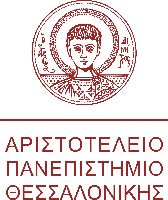 ΠΡΟΣ: Τη Συνέλευση  του Τμήματος 	Έκθεση Περάτωσης Μεταδιδακτορικής ΈρευναςΟΝΟΜΑΤΕΠΩΝΥΜΟ ΜΕΤΑΔΙΔΑΚΤΟΡΑ ΕΡΕΥΝΗΤΗ/ΤΡΙΑΣ:	 	ΗΜΕΡΟΜΗΝΙΑ: 	ΘέμαΠερίληψηΛέξεις-ΚλειδιάΠεριγραφή αποτελεσμάτων έρευναςΔημοσιεύσεις και Ανακοινώσεις Μεταδιδάκτορα Ερευνητή/ΕρευνήτριαςΑναφορέςΟ/Η Μεταδιδάκτορας Ερευνητής/Ερευνήτρια	Ο Επιβλέπων/Η Επιβλέπουσα(υπογραφή)	(υπογραφή)     3 0 3 2  Θ Η Δ 2  Τ Ρ Ο Π Ο Π Ο Ι Η Σ Η  Κ Α Ν Ο Ν  Μ Ε Τ Α Δ Ι Δ Α Κ Τ  Ε Ρ Ε Υ Ν Α Σ  Α Π Θ  Σ ε λ ί δ α | 16Α Ρ Ι Σ Τ Ο Τ Ε Λ Ε Ι Ο  Π Α Ν Ε Π Ι Σ Τ Η Μ Ι Ο  Θ Ε Σ Σ Α Λ Ο Ν Ι Κ Η Σ  ■ 5 4 1 2 4  Θ Ε Σ Σ Α Λ Ο Ν Ι Κ Η ■  Τ η λ . Κ έ ν τ ρ ο  2 3 1 0 9 9 6 0 0 0 ■ w w w . a u t h . gr 